Leçon 3.3	 Devoirs 1			     Nom ___________________________________A.  Les Articles : Fill in the blanks with the correct articles (le,la,l’,les or du,de la,de l’,des).1.  Je déteste _______ thé;  je préfère ______ chocolat chaud.2.  Mon père adore _______ croissants.  Avez-vous _______ croissants ici?3.  Elle achète _______ bananes pour son ami, mais elle préfère _______ pommes.4.  Marc commande _______ bœuf?  Mais non!  Il déteste _______ viande.5.  Vous aimez ______ eau gazeuse?  Non, je n’ai pas ________ l’eau gazeuse.  J’aime ______ eau platte.B.  Les Pronoms: Fill in each blank with the correct pronoun that replaces the nouns from exercise A.1.  Je _______ déteste;  je _______ préfère.2.  Mon père _______ adore.  _______ avez-vous ici?3.  Elle _______ achète pour son ami, mais elle _______ préfère.4.  Marc _______ commande?  Mais non!  Il _______ déteste.C.  Les Ingrédients:  Make a list of the ingredients and quantities (in English) that are in this recipe: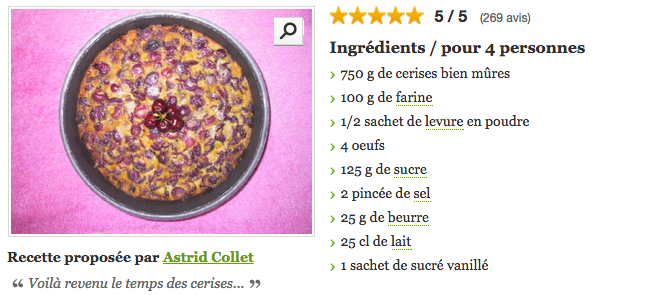 ______________________________________________________________________________________________________________________________________________________________________________________________________________________________________________________________________________________________________D. Le Vocabulaire: Which of the following words does not fit with the others?1.  une tasse		un litre			un paquet		une bouteille2.  une douzaine		une casserole		un moule		un poêle3.  sucré			chaud			épicé			aigre4.  bouilli			froid				grillé			morceau5.  frais			cuit au four			bouilli		chaudE. Les Recettes:  Translate the directions for the following recipe into French.  												1.  Melt the chocolate in a pot with 3 tablespoons of water. __________________________________________________________________________________________2.  Beat the egg yolk, add to the chocolate, and stir.__________________________________________________________________________________________3.  Beat the egg whites.__________________________________________________________________________________________4.  Add the egg whites to the chocolate and mix gently.__________________________________________________________________________________________5.  Pour into small cups and put into the fridge.__________________________________________________________________________________________